Pojistitel a pojistník uzavírají podle zákona č. 89/2012 Sb., občanský zákoník, v platném znění tuto pojistnou smlouvu, která spolu s pojistnými podmínkami pojistitele a přílohami tvoří nedílný celek.Distributor pojištění:1 .2 .Ročním limitem  pojistného plnění se rozumí horní hranice pojistného plnění pojistitele pro jednu a všechny pojistné události nastalé v průběhu jednoho pojistného1.	Roční pojistné činí:Místo sjednání: Datum sjednání:Místo sjednání: Datum sjednání:Česká podnikatelská pojišťovna, a.s., Vienna Insurance GroupMichaela Křížová disponent specialista - upisovatelHornická nemocnice s poliklinikou spol. s r.o.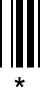 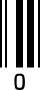 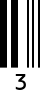 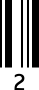 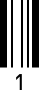 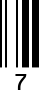 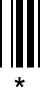 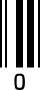 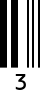 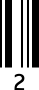 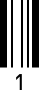 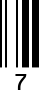 Pojistná smlouva číslo:0020217110Pojistitel:Česká podnikatelská pojišťovna, a.s., Vienna Insurance GroupSídlo:Praha 8, Pobřežní 665/23, PSČ 186 00Zastoupena:na základě pověření níže podepsanými osobamiIČ:63998530Zápis v OR:Městský soud v Praze, oddíl B, vložka 3433Bankovní spojení:Česká spořitelna, a.s., č.ú. 700135002/0800 (variabilní symbol: číslo pojistné smlouvy)Klientská linka:841 444 555aPojistník:Hornická nemocnice s poliklinikou spol. s r.o.Sídlo / místo podnikání:ul. Pražská 206/95,  Bílina,  418 01Zastoupena:Ing ANDREA ABIGAIL NOVÁKOVÁ jednatelkaIČ:61325422Zápis v OR:V Ústí nad Labem, oddíl C, vložka 6957Bankovní spojení:č.ú: 20600206/2700Tel.:608 279 177E-mail:novakova@hnsp.czKategorie PZzvolte  typ zprostředkovateleVázaný zástupceNázevBROKER VISION s.r.o.Sjednatelské číslo7770863000Jméno a příjmení jednající osoby□Jiráková PetraIČ2  4669245Vypracoval (zaměstnanec pojistitele - pečovatel):Vypracoval (zaměstnanec pojistitele - pečovatel):Vypracoval (zaměstnanec pojistitele - pečovatel):Micheala Křížová, MK15894Micheala Křížová, MK15894Správa pojistné smlouvy:Správa pojistné smlouvy:RŘ Plzeň, 8891203000Datum sjednání:01.02.2021Počátek pojištění:25.06.2021Konec pojištění:24.06.2022Frekvence splátek:ročníCelkové pojistné:18 072 KčSleva:5 422 KčCelkové pojistné po slevě:12 650 KčVýše splátky:12 650 KčSplatnost:25.06.2021Článek I.Úvodní ustanovení1.Členský stát sídla pojistitele: Česká republika2.Pojistník sjednává tuto pojistnou smlouvu ve svůj prospěch, tzn. je zároveň pojištěným a dále ve prospěch všech fyzických osob,  které v době trvání  pojištění byly, jsou nebo budou vykonávat funkci člena orgánu obchodní korporace pojistníka na základě smlouvy o výkonu funkce (dále jen „člen orgánu obchodní korporace“). Pojištění se tedy sjednává pro 1 člena orgánu obchodní korporace - Ing ANDREA ABIGAIL NOVÁKOVÁ jednatelka, datum narození 13.10.1971.3.4.5.Pojištění se řídí Všeobecnými pojistnými podmínkami (dále jen VPP), Doplňkovými pojistnými podmínkami (dále jen DPP) uvedenými v čl. II pojistné smlouvy a dále ujednáními sjednanými v pojistné smlouvě. VPP a DPP tvoří přílohu č. 1 pojistné smlouvy.Oprávněná osoba: pojištěný nebo jiná osoba, které v důsledku pojistné události vznikne právo na pojistné plnění podle příslušných VPP či DPP. Pojistné částky a limity plnění byly stanoveny pojistníkem, není-li v této pojistné smlouvě dále uvedeno jinak.6.Pojištění podle článku II., bodu 1 této pojistné smlouvy je pojištěním obnosovým a pojištění podle Článku II., bodů 2 až 4 této pojistné smlouvy jsou pojištění škodová. Pojištění podle Článku II., bodů 2 až 4 této pojistné smlouvy jsou pojištění škodová.7.Článek 19 odst. 2 VPPPO se mění a po změně zní: Stížnost na pojistitele či zprostředkovatele lze uplatnit písemně (poštou nebo e-mailem), telefonicky anebo osobně na kterémkoli obchodním místě pojišťovny. Není-li pojistník, pojištěný nebo obmyšlená osoba spokojena se stanoviskem pojistitele kestížnosti, může stížnost postoupit České národní bance (www.cnb.cz). Spory s pojistitelem lze řešit soudně nebo mimosoudně. V případě soudního řešení sporu lze návrh na rozhodnutí sporu uplatnit u příslušného soudu. Mimosoudně lze návrh na rozhodnutí sporu v případě neživotního pojištění podat České obchodní inspekci (www.coi.cz).8.Pro případ, že se na pojistníka při uzavírání smluv vztahuje zákon č. 340/2015 Sb. v platném znění, se smluvní strany dohodly, že pokud tato Smlouva podléhá povinnosti uveřejnění podle zákona č. 340/2015 Sb., o zvláštních podmínkách účinnosti některých smluv, uveřejňování těchto smluv a o registru smluv (zákon o registru smluv), je tuto Smlouvu povinen uveřejnit pojistník, a to ve lhůtě a způsobem stanoveným tímto zákonem. Pojistník je dále povinen při registraci smlouvy zadat do příslušného formuláře datovou schránku 3v8dkek tak, aby mohl být pojistitel informován správcem registru smluv o zadání smlouvy do tohoto registru. Pojistník je rovněž povinen při zaslání smlouvy správci registru smluv zajistit, aby byly ze zveřejňovaného znění Smlouvyodstraněny veškeré informace, které se dle zákona č. 106/1999 Sb., o svobodném přístupu k informacím, nezveřejňují.Článek II.Pojistná nebezpečí, předměty pojištění, pojistné částky, limity plnění a spoluúčastiRozsah pojištění:Pojištění se sjednává v rozsahu článku 3 DPPKOR a vztahuje se na právním předpisem stanovenou povinnost  pojištěného člena  orgánu obchodní korporace nahradit poškozenému:majetkovou újmu na jmění včetně následné finanční újmy z toho vyplývající, a to do výše limitu pojistného plnění sjednaného v pojistné smlouvě;čistou finanční újmu, a to do výše limitu pojistného plnění sjednaného v pojistné  smlouvě;újmu specifikovanou výše způsobenou pojištěným jinému pojištěnému;majetkovou újmu na věci svěřené, která vznikla jejím poškozením, zničením nebo pohřešováním.Pojistný princip:Pojištění  se sjednává  na  pojistném principu  uvedeném v článku 5,  bodu  5,  písm.  a)  -  c)  (claims made).  V  souladu s článkem 11,bodem 5 VPPOD se ujednává horní mez pro nahlášení škodných událostí v délce 3 měsíců po skončení trvání pojištění.Roční limit pojistného plnění činí 500  000,-Kč.Pojištění se sjednává se spoluúčastí ve výši 500,-Kč.Územní platnost pojištění: Česká republika.Toto pojištění je pojištěním škodovým.Článek III. Výklad pojmů, výluky z pojištěníVedle pojmů, jejichž výklad je uveden ve VPP a DPP se pro účely pojistné smlouvy přijímá tento výklad dalších pojmů dotčených pojištěním podle této pojistné smlouvy:Škodný průběh je poměr mezi vyplaceným pojistným plněním (vč. rezervy na škody vzniklé, nahlášené, ale v době poskytnutí bonifikace nevyplacené) sníženým o uhrazené regresy a přijatým pojistným, přičemž vyplacené pojistné plnění i přijaté pojistné jsou vztahovány k roku účinnosti příslušné pojistné smlouvy. U víceletých pojistných smluv se vyplacené pojistné plnění i přijaté pojistné započítává postupně do příslušných pojistných let, přičemž hranicí mezi jednotlivými roky je datum výročí účinnosti pojistné smlouvy. Rozhodující pro přiřazení vyplaceného plnění do jednotlivých pojistných let (upisovacích roků) je datum vzniku pojistné události.U pojistných smluv sjednaných na dobu kratší jednoho roku je vyplacené pojistné plnění i přijaté pojistné vztahováno ke sjednané době pojištění.Pojistným rokem se rozumí období jednoho kalendářního roku, který počíná běžet dnem počátku  pojištění.Sublimitem plnění  se rozumí  horní  hranice pojistného plnění  pojistitele pro případy specifikované  v  pojistné  smlouvě.  Je  uplatňován  v  rámci  limitu  plnění,  kekterému se vztahuje.Článek IV.Hlášení škodných událostíVznik škodné události nahlásí pojistník bez zbytečného odkladu na příslušném tiskopisu, dopisem na adresu:Česká podnikatelská pojišťovna, a.s., Vienna Insurance GroupOLPU MOP.O.BOX 28664 42  Modřicetel.: 841 444 555olpumo@cpp.czČlánek V.Plnění pojistitele1.Vznikne-li právo na plnění z pojistné události, poskytne pojistitel plnění podle VPP a DPP a ujednání uvedených v této pojistné smlouvě.2.V případě plnění v cizí měně se pro přepočet použije kursu oficiálně vyhlášeného ČNB ke dni vzniku pojistné  události.3.Má-li oprávněná osoba při provádění opravy nebo náhrady související s pojistnou událostí ze zákona nárok na odpočet DPH, poskytne pojistitel plnění bez DPH. V případech, kdy pojistník, resp. poškozený subjekt tento nárok nemá, poskytne pojistitel plnění včetně DPH.4.Ustanovení čl. 5, bodu 2 DPPKOR se nepoužije pro povinnost pojištěného nahradit poškozenému majetkovou újmu na věci svěřené, která vznikla jejím poškozením, zničením nebo pohřešováním. Ustanovení čl. 5, bodu 2 se dále nepoužije pro újmu vzniklou dle čl. 3, bodu 1, písm. a) DPPKOR, a to do výše újmy 100 000,- Kč na jednu škodnou událost.4.Pojistitel neposkytne pojistné plnění ani jiné plnění či službu z pojistné smlouvy v rozsahu, v jakém by takové plnění nebo služba znamenaly porušení mezinárodních sankcí, obchodních nebo ekonomických sankcí či finančních embarg, vyhlášených za účelem udržení nebo obnovení mezinárodního míru, bezpečnosti, ochrany základních lidských práv a boje proti terorismu. Za tyto sankce a embarga se považují zejména sankce a embarga  Organizace  spojených národů, Evropské unie a České republiky. Dále také Spojených států amerických za předpokladu, že neodporují sankcím a embargům uvedeným   v předchozí větě.Článek VI.Výše a způsob placení pojistnéhoDruh pojištěníVýsledné pojistné1 .	Pojištění odpovědnosti členů orgánů obchodní korporace17 972 Kč2 .	Majetková újma na hmotném majetku členů orgánů obchodní korporace100 KčCelkové roční pojistné činí18 072 KčObchodní sleva činí5 422 KčCelkové roční pojistné činí12 650 Kč2.Pojistné se považuje za zaplacené okamžikem připsání příslušné částky pojistného na účet  pojistitele.3.Pojistné bude placeno prostřednictvím peněžního ústavu na účet pojistitele č. 700135002/0800 pod variabilním symbolem 0020217110 (číslo pojistné smlouvy).Pojistné je pojistným běžným. Pojistné za roční pojistné období činí 12 650,-Kč a je splatné v úplné výši k datu 25.6.2021.V následujících pojistných letech bude pojistné placeno za roční pojistné období vždy k datu: 25.6.Článek VII.Závěrečná ustanovení1.Pojistná dobaPojištění se sjednává na dobu jednoho roku.Pojištění se sjednává na dobu jednoho roku.Pojištění se sjednává na dobu jednoho roku.Pojištění vzniká dne:25.06.2021Pojištění se sjednává do:24.06.2022Pojištění se prodlužuje vždy na další rok, pokud pojistník nebo pojistitel nesdělí písemně druhému účastníku smlouvy, nejméně 6 týdnů před uplynutím pojistného roku, že na dalším pojištění nemá zájem.Pojištění se prodlužuje vždy na další rok, pokud pojistník nebo pojistitel nesdělí písemně druhému účastníku smlouvy, nejméně 6 týdnů před uplynutím pojistného roku, že na dalším pojištění nemá zájem.Pojištění se prodlužuje vždy na další rok, pokud pojistník nebo pojistitel nesdělí písemně druhému účastníku smlouvy, nejméně 6 týdnů před uplynutím pojistného roku, že na dalším pojištění nemá zájem.2.Právní vztahy vzniklé z pojištění dle této pojistné smlouvy se řídí českými právními předpisy a případné spory z těchto právních vztahů vzniklé rozhodují české soudy.Právní vztahy vzniklé z pojištění dle této pojistné smlouvy se řídí českými právními předpisy a případné spory z těchto právních vztahů vzniklé rozhodují české soudy.3.Pojistná smlouva byla vypracována ve 2 stejnopisech, pojistník obdrží 1 vyhotovení a pojistitel si ponechá 1 vyhotovení.Pojistná smlouva byla vypracována ve 2 stejnopisech, pojistník obdrží 1 vyhotovení a pojistitel si ponechá 1 vyhotovení.4.Součástí pojistné smlouvy jsou příslušné pojistné podmínky uvedené v pojistné smlouvě a Sazebník nákladů na vymáhání pojistného  u  produktů  neživotního pojištění (dále jen Sazebník). Aktuální podoba Sazebníku je k dispozici na webových stránkách pojistitele.5.Pojistník potvrzuje, že před uzavřením pojistné smlouvy převzal v listinné nebo, s jeho souhlasem, v jiné textové podobě (na trvalém nosiči dat) veškeré součásti pojistné smlouvy a seznámil se s nimi.6.Pojistník (pojištěný) akceptací obsahu této pojistné smlouvy potvrzuje, že ke dni jejího uzavření nebyl vůči němu uplatněn nárok na náhradu újmy, nejsou  mu známy žádné skutečnosti, které by k tomuto nároku mohly vést, a rovněž mu není známo porušení právní povinnosti, o němž by probíhalo řízení před soudem nebo jiným příslušným orgánem, a to včetně řízení, která se týkají pouze základu nároku poškozených na náhradu újmy proti jeho osobě, a která by se tak mohla stát právním důvodem vzniku práva na plnění pojistitele z této pojistné smlouvy.7.Pojistník potvrzuje, že před uzavřením pojistné smlouvy převzal v listinné nebo, s jeho souhlasem, v jiné textové podobě (na trvalém nosiči dat) veškeré součásti pojistné smlouvy a seznámil se s nimi.8.Pojistník si je vědom, že tyto dokumenty tvoří nedílnou součást pojistné smlouvy a upravují rozsah pojištění, jeho omezení (včetně výluk), práva a  povinnosti účastníků pojištění a následky jejich porušení a další podmínky pojištění a pojistník je jimi vázán stejně jako pojistnou smlouvou.9.Pojistník prohlašuje, že má pojistný zájem na pojištění pojištěného, pokud je osobou od něj odlišnou a je schopen to kdykoliv prokázat.10.Pojistník prohlašuje, že rozsah pojištění sjednaný v pojistné smlouvě si zvolil sám. Pokud se tento rozsah liší od zjištěných potřeb pojistníka před uzavřením pojistné smlouvy, pak je tato skutečnost výsledkem optimalizace pojistných nebezpečí a výše pojistného, se kterou pojistník souhlasí a je s ní srozuměn.11.Odchylně  od článku 15 VPPM 1/16 a VPPOD 1/16 se ujednává, že zpracování osobních údajů se řídí dokumentem Informace o zpracování osobních údajů   v neživotním pojištění, který tvoří přílohu č. 2 této pojistné smlouvy a následujícím oddílem:ZPRACOVÁNÍ   OSOBNÍCH ÚDAJŮ1.   Zástupce  Pojistníka  nebo  jiná  osoba  oprávněná  jednat  za  Pojistníka  bere  na  vědomí,  že  její  identifikační  a  kontaktní  údaje a  záznamy vzájemnékomunikace Pojistitel zpracovává na základě oprávněného zájmu, a to pro účely zajištění řádného nastavení a plnění smluvních vztahů s pojistníkem (včetně tvorby evidencí), ochrany právních nároků Pojistitele a prevence a odhalování pojistných podvodů a jiných protiprávních jednání.2. Zástupce Pojistníka nebo jiná osoba oprávněná jednat za Pojistníka bere na vědomí, že její identifikační a kontaktní údaje Pojistitel dále zpracovává kesplnění své zákonné povinnosti vyplývající zejména ze zákona upravujícího distribuci pojištění a zákona č. 69/2006 Sb., o provádění mezinárodních sankcí.3. Zástupce Pojistníka nebo jiná osoba oprávněná jednat za Pojistníka má v souvislosti se zpracováním právo na přístup k osobním údajům, právo na jejich opravu a výmaz, právo na omezení zpracování a právo podat námitku proti zpracování v případě zpracování na základě oprávněného  zájmu.  Další  informace o zpracování osobních údajů a o možnostech uplatnění jednotlivých práv naleznete na našich webových stránkách www.cpp.cz v sekci „O SPOLEČNOSTI“.12.Pojistník souhlasí s tím, aby v záležitostech pojistného vztahu byl kontaktován prostředky elektronické  komunikace (např. mobilní telefon, e-mail), pokudnení dohodnuto jinak.13.Pro případ, že se na pojistníka při uzavírání smluv vztahuje zákon č. 340/2015 Sb. v platném znění, se smluvní strany dohodly, že pokud tato Smlouva podléhá povinnosti uveřejnění podle zákona č. 340/2015 Sb., o zvláštních podmínkách účinnosti některých smluv, uveřejňování těchto smluv a o registru smluv (zákon o registru smluv), je tuto Smlouvu povinen uveřejnit pojistník, a to ve lhůtě a způsobem stanoveným tímto zákonem. Pojistník je dále povinen při registraci smlouvy zadat do příslušného formuláře datovou schránku 3v8dkek tak, aby mohl být pojistitel informován správcem registru smluv o zadání smlouvy do tohoto registru. Pojistník je rovněž povinen při zaslání smlouvy správci registru smluv zajistit, aby byly ze zveřejňovaného znění Smlouvyodstraněny veškeré informace, které se dle zákona č. 106/1999 Sb., o svobodném přístupu k informacím, nezveřejňují.14.Přílohy pojistné smlouvy:Přílohy pojistné smlouvy:1.VPP a DPP dle textu pojistné smlouvy, Oceňovací tabulky I, II2.Informace o zpracování osobních údajů v neživotním pojištěníIng ANDREA ABIGAIL NOVÁKOVÁjednatelka